Приложение 8о направлении обучающихся в поездкуНаправить в поездку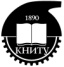        МИНОБРНАУКИ РОССИИФедеральное государственное бюджетное образовательное учреждениевысшего образования«Казанский национальный исследовательский технологический университет»(ФГБОУ ВО «КНИТУ»)Федеральное государственное бюджетное образовательное учреждениевысшего образования«Казанский национальный исследовательский технологический университет»(ФГБОУ ВО «КНИТУ»)Федеральное государственное бюджетное образовательное учреждениевысшего образования«Казанский национальный исследовательский технологический университет»(ФГБОУ ВО «КНИТУ»)Федеральное государственное бюджетное образовательное учреждениевысшего образования«Казанский национальный исследовательский технологический университет»(ФГБОУ ВО «КНИТУ»)Номер документаДата составленияПроект приказаФамилия, имя, отчествоТабельный номерСтруктурное подразделениеДолжность (специальность, профессия)Должность (специальность, профессия)КомандировкаКомандировкаКомандировкаКомандировкаКомандировкаКомандировкаКоманди-ровка за счет средств (указать источник финансирования)С приказом (проектом приказа) ознакомлен. Личная подпись. ДатаС приказом (проектом приказа) ознакомлен. Личная подпись. ДатаФамилия, имя, отчествоТабельный номерСтруктурное подразделениеДолжность (специальность, профессия)Должность (специальность, профессия)Место назначениеМесто назначениеДатаДатаСрок календарных днейКоманди-ровка за счет средств (указать источник финансирования)С приказом (проектом приказа) ознакомлен. Личная подпись. ДатаС приказом (проектом приказа) ознакомлен. Личная подпись. ДатаФамилия, имя, отчествоТабельный номерСтруктурное подразделениеДолжность (специальность, профессия)Должность (специальность, профессия)Страна городОрганизацияНачалоОкончаниеСрок календарных днейЦельКоманди-ровка за счет средств (указать источник финансирования)С приказом (проектом приказа) ознакомлен. Личная подпись. ДатаС приказом (проектом приказа) ознакомлен. Личная подпись. Дата123445678910Фамилия И.О. (именительный падеж)каф.ХТОСА студент гр. 110-М1студент гр. 110-М1г. КазаньПАО «Казаньоргсинтез»26.05.202121.06.2021Прохождение выездной производственной практикиФБ П.11 (В/Б, если студент внебюжетник и др.) . Обязательно!!! подпись, датаОбязательно!!! подпись, датаОснование (документ, номер, дата):Основание (документ, номер, дата):Основание (документ, номер, дата):Основание (документ, номер, дата):Решения о поездке с резолюцией зав каф.Решения о поездке с резолюцией зав каф.Решения о поездке с резолюцией зав каф.Решения о поездке с резолюцией зав каф.Решения о поездке с резолюцией зав каф.Решения о поездке с резолюцией зав каф.Решения о поездке с резолюцией зав каф.Решения о поездке с резолюцией зав каф.Решения о поездке с резолюцией зав каф.РуководительЗав каф.(должность)(личная подпись)(расшифровка подписи)